Duizendblad is een onkruid, een plant. Deze is niet giftig.Hij komt voor in weilanden en tuinen.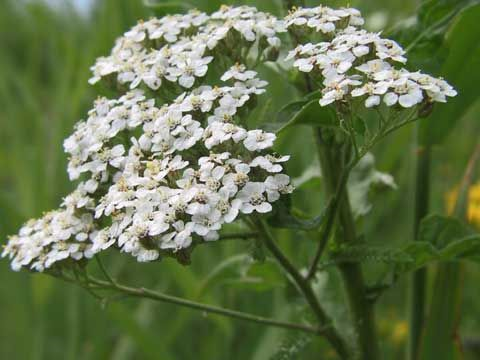 Citroen is minder geschikt voor kippen omdat dit de eiproductie kan verlagen.Een citroen groeit aan een boom.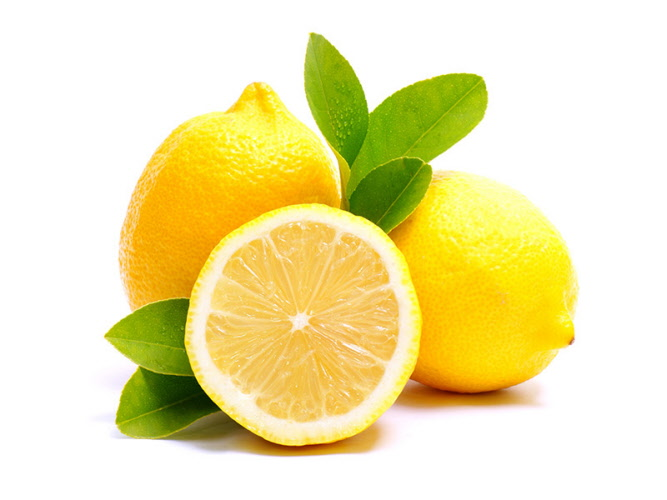 Slechte plant:Naam: AdelaarsvarenStruik, boom of bloem: BloemWaar komt hij voor: Bosgebieden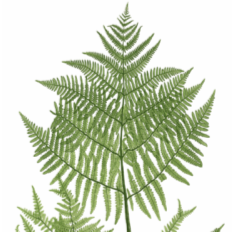 Goede plant:Naam: BrandnetelStruik, boom of bloem?: BloemWaar komt hij voor: Overal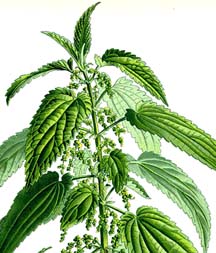 Slechte plant:Eik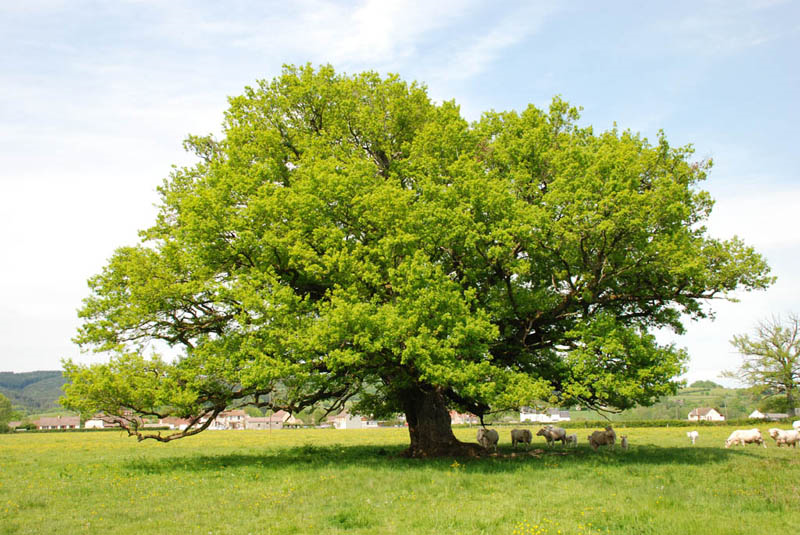 De eik is een boom.De eik komt in een groot deel van Europa voor.Goede plant:Aardappel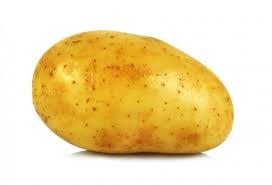 De aardappel is een plant.De aardappel komt voor in veel verschillende landen zoals Zuid-Amerika en heel Europa